Gimnospermas e AngiospermasConheça as principais diferenças e semelhanças entre os dois grupos!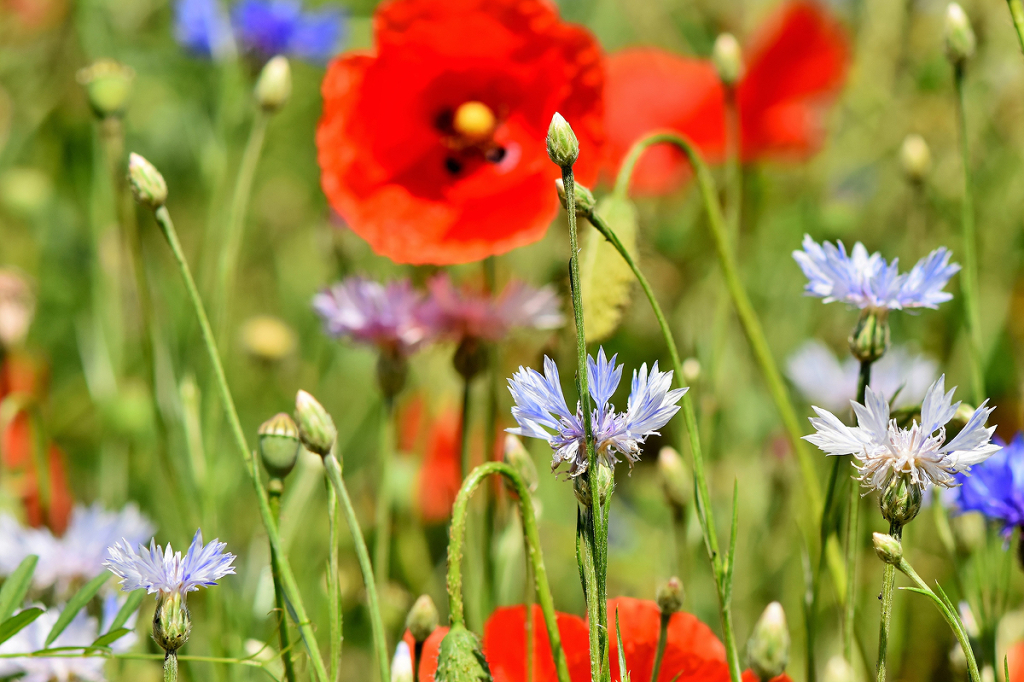 As angiospermas são comumente conhecidas como plantas floríferas que pode ser claramente distinguidas das gimnospermas por certas características. As gimnospermas são o que podemos chamar de ancestrais das plantas com flores que eram conhecidos de existir 140 milhões de anos.A palavra gimnosperma é derivada do gymnospermos palavra grega que significa “semente nua”. A principal diferença entre angiospermas e gimnospermas é o tipo de sementes. As sementes das angiospermas são colocadas dentro de uma fruta e as gimnospermas possuem sementes nuas.
Embora as diferenças sejam bastante evidentes, elas possuem também diversas semelhanças entre si:– Ambas são capazes de produzir pólen para a fecundação através de um tubo polínico. No entanto, as gimnospermas dependem principalmente da polinização pelo vento.-O esporófito das angiospermas e gimnospermas é diferenciado em raiz, caule e folhas.– Angiospermas e gimnospermas têm vasos e células. O sistema vascular é comum a ambos constituídos de conjunto e feixes vasculares.– Poliembrionia, uma característica comum das gimnospermas é também comum em algumas angiospermas e um suspensor é formado durante a fase de desenvolvimento do embrião.